國立體育大學競技學院競技與教練科學研究所碩士論文這個是標題這個是標題這個是標題這個是標題這個是標題20號字This a English Title This a English Title This a English Title This a English Title 14～20號字指導教授：某某某　博士共同指導教授：某某某　博士研 究 生： 某某某　　 撰中 華 民 國 100 年 6 月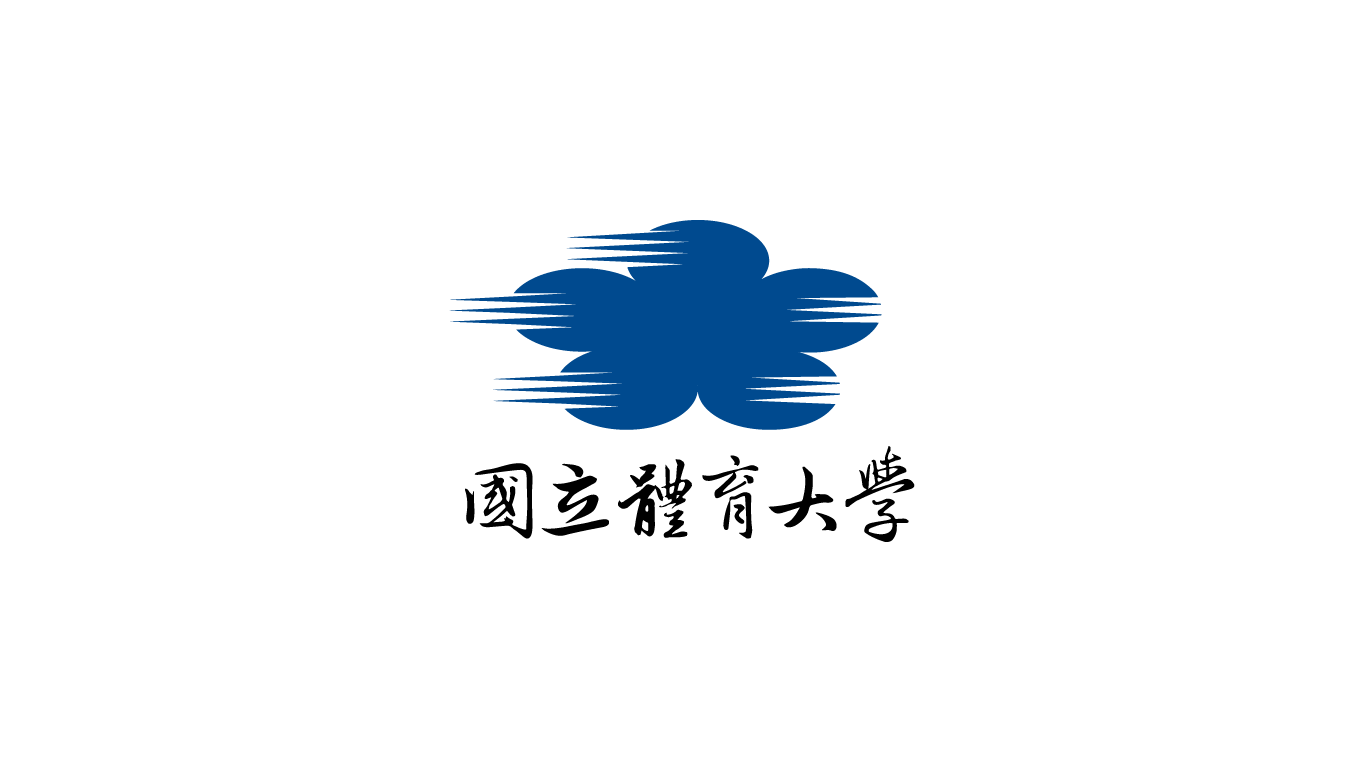 National Taiwan Sport University